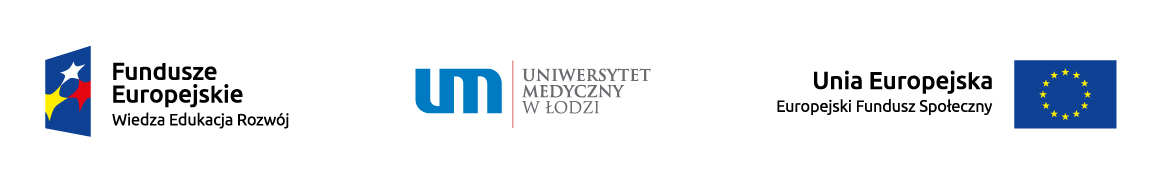 Projekt: „Nowe czasy, nowe kompetencje – unikatowy program kształcenia podyplomowego Uniwersytetu Medycznego w Łodzi dla pielęgniarek i położnych w odpowiedzi na potrzeby epidemiologiczno-demograficzne” dofinansowany z Funduszy Europejskich nr umowy POWR.05.04.00-00-0012/15-00PLAN ZAJĘĆ KURSU SPECJALISTYCZNEGO ORDYNOWANIE LEKÓW I WYPISYWANIE RECEPT EDYCJA ŁÓDZKA część I i część IIStaż - 5 godz. = 8.00 – 11.45Staż - 4 godz. = 8.00 – 11.00Cz. I samokształcenie 5 godz.Cz. II samokształcenie 1 godz.Forma zajęć gr. IForma zajęć gr. IIForma zajęć gr IIIa / gr IIIb Forma zajęć gr. IVForma zajęć gr. VForma zajęć gr. VIMiejsce realizacji zajęć teoretycznych oraz ćwiczeń – Łódź, ul. S. Jaracza 63 sala 0.19Miejsce realizacji zajęć teoretycznych oraz ćwiczeń – Łódź, ul. S. Jaracza 63 sala 0.19Miejsce realizacji zajęć teoretycznych oraz ćwiczeń – Łódź, ul. S. Jaracza 63 sala 0.19Miejsce realizacji zajęć teoretycznych oraz ćwiczeń – Łódź, ul. S. Jaracza 63 sala 0.19Miejsce realizacji zajęć teoretycznych oraz ćwiczeń – Łódź, ul. S. Jaracza 63 sala 0.19Miejsce realizacji zajęć teoretycznych oraz ćwiczeń – Łódź, ul. S. Jaracza 63 sala 0.19Miejsce realizacji zajęć teoretycznych oraz ćwiczeń – Łódź, ul. S. Jaracza 63 sala 0.199.06 pt1500- 2015                      Moduł I wykład 7 h         dr n. med. A.Wojtczak cz.I1500- 2015                      Moduł I wykład 7 h         dr n. med. A.Wojtczak cz.I1500- 2015                      Moduł I wykład 7h         dr n. med. A.Wojtczak cz.I gr IIIa10.06 sb900-1245 Moduł IV wykład 5h mgr J.Wójtowicz;1315-1700 Moduł I wykład 5 h  dr n. med. A.Wojtczak;1715-1845Moduł III wykład 2h dr n. farm. M.Dudarewicz.900-1245 Moduł IV wykład 5h mgr J.Wójtowicz; 1315-1700 Moduł I wykład 5 h  dr n. med. A.Wojtczak;;1715-1845Moduł III wykład 2h dr n. farm. M.Dudarewicz900-1245 Moduł IV wykład 5h mgr J.Wójtowicz;1315-1700 Moduł I wykład 5 h  dr n. med. A.Wojtczak;1715-1845Moduł III wykład 2h dr n. farm. M.Dudarewicz900-1245 Moduł IV wykład 5h mgr J.Wójtowicz;1315-1700 Moduł I wykład 5 h  dr n. med. A.Wojtczak;1715-1845Moduł III wykład 2h dr n. farm. M.Dudarewicz.900-1245 Moduł IV wykład 5h mgr J.Wójtowicz;;1315-1700 Moduł I wykład 5 h  dr n. med. A.Wojtczak;1715-1845Moduł III wykład 2h dr n. farm. M.Dudarewicz900-1245 Moduł IV wykład 5h mgr J.Wójtowicz;;1315-1700 Moduł I wykład 5 h  dr n. med. A.Wojtczak;1715-1845Moduł III wykład 2h dr n. farm. M.Dudarewicz11.06 nd800-1145 Moduł I wykład 5 h                  dr n. med. A.Wojtczak1215-1515 (4 h Cz. I)1215-1430(3 h Cz. II)Moduł II wykładdr n. med. A.Wojtczak  800-1145 Moduł I wykład 5 h                  dr n. med. A.Wojtczak 1215-1515 (4 h Cz. I)1215-1430(3 h Cz. II)Moduł II wykładdr n. med. A.Wojtczak800-1145 Moduł I wykład 5 h                  dr n. med. A.Wojtczak 1215-1515 (4 h Cz. I)1215-1430(3 h Cz. II)Moduł II wykładdr n. med. A.Wojtczak1530-1915 Moduł I ćwiczenia 5 h             dr n. med. A.Wojtczak 800-1145 Moduł I wykład 5 h                  dr n. med. A.Wojtczak1215-1515 (4 h Cz. I)1215-1430(3 h Cz. II)Moduł II wykładdr n. med. A.Wojtczak 1445-1615 Moduł II ćwiczenia 2 h                 dr n. med. L.Ostrowska-Nawarycz800-1145 Moduł I wykład 5 h                  dr n. med. A.Wojtczak1215-1515 (4 h Cz. I)1215-1430(3 h Cz. II)Moduł II wykładdr n. med. A.Wojtczak 1630-1800 Moduł II ćwiczenia 2 h                 dr n. med. L.Ostrowska-Nawarycz800-1145 Moduł I wykład 5 h                  dr n. med. A.Wojtczak1215-1515 (4 h Cz. I)1215-1430(3 h Cz. II)Moduł II wykładdr n. med. A.Wojtczak1800-1930  Moduł II ćwiczenia 2 h                 dr n. med. L.Ostrowska-Nawaryczcz. I gr I 10 osóbcz. I gr II 10 osóbcz.I gr IIIa 5 osób cz.II gr IIIb 5 osóbcz.II gr IV 10 osóbcz.II gr V 10 osóbcz.II gr VI 10 osób23.06 pt1500-1800 Moduł II ćwiczenia 4 h                  dr n. med. L.Ostrowska-Nawarycz1630-1800Moduł III ćwiczenia 2hdr n. farm. M.Dudarewiczcz.II gr IIIb1815-1945 Moduł II ćwiczenia 2 h                 dr n. med. L.Ostrowska-Nawarycz1500-1845 Moduł I ćwiczenia 5 h             dr n. med. A.Wojtczak1800-1930   Moduł III ćwiczenia 2 h                              dr n. farm. Michał Dudarewicz 1500-1630Moduł III ćwiczenia 2hdr n. farm. M.Dudarewicz24.06 sb800-1145 Moduł I ćwiczenia 5 h                        dr n. med. A.Wojtczak1200-1330 Moduł III ćwiczenia 2hdr n. farm. M.Dudarewicz.1015-1145 Moduł III ćwiczenia 2hdr n. farm. M.Dudarewicz.                          1200-1545 Moduł I ćwiczenia 5 h                            dr n. med. A.Wojtczak1345-1515 Moduł III ćwiczenia 2hdr n. farm. M.Dudarewicz.1600-1945 Moduł I ćwiczenia 5 h                        dr n. med. A.Wojtczak 25.06 nd800-1100  Moduł II ćwiczenia 4 h                 dr n. med. L.Ostrowska-Nawaryczcz.I gr IIIa1130-1430 Moduł II ćwiczenia 4 h                        dr n. med. L.Ostrowska-Nawarycz;800-1145 Moduł I ćwiczenia 5 h                        dr n. med. A.WojtczakGRUPY STAŻOWE 3-2 osoby w grupie(25 os)KURS ordynowanie cz.1  20 godz. staż: GR nr.1, 2, 3, 4, 5, 6, 7, 8, 9 (7x3os, 2x2 os)(35 os) KURS ordynowanie cz.2   14 godz. staż: GR nr.10, 11, 12, 13, 14, 15, 16, 17, 18, 19, 20, 21 (11x3 os, 1x 2os)GRUPY STAŻOWE 3-2 osoby w grupie(25 os)KURS ordynowanie cz.1  20 godz. staż: GR nr.1, 2, 3, 4, 5, 6, 7, 8, 9 (7x3os, 2x2 os)(35 os) KURS ordynowanie cz.2   14 godz. staż: GR nr.10, 11, 12, 13, 14, 15, 16, 17, 18, 19, 20, 21 (11x3 os, 1x 2os)GRUPY STAŻOWE 3-2 osoby w grupie(25 os)KURS ordynowanie cz.1  20 godz. staż: GR nr.1, 2, 3, 4, 5, 6, 7, 8, 9 (7x3os, 2x2 os)(35 os) KURS ordynowanie cz.2   14 godz. staż: GR nr.10, 11, 12, 13, 14, 15, 16, 17, 18, 19, 20, 21 (11x3 os, 1x 2os)GRUPY STAŻOWE 3-2 osoby w grupie(25 os)KURS ordynowanie cz.1  20 godz. staż: GR nr.1, 2, 3, 4, 5, 6, 7, 8, 9 (7x3os, 2x2 os)(35 os) KURS ordynowanie cz.2   14 godz. staż: GR nr.10, 11, 12, 13, 14, 15, 16, 17, 18, 19, 20, 21 (11x3 os, 1x 2os)GRUPY STAŻOWE 3-2 osoby w grupie(25 os)KURS ordynowanie cz.1  20 godz. staż: GR nr.1, 2, 3, 4, 5, 6, 7, 8, 9 (7x3os, 2x2 os)(35 os) KURS ordynowanie cz.2   14 godz. staż: GR nr.10, 11, 12, 13, 14, 15, 16, 17, 18, 19, 20, 21 (11x3 os, 1x 2os)GRUPY STAŻOWE 3-2 osoby w grupie(25 os)KURS ordynowanie cz.1  20 godz. staż: GR nr.1, 2, 3, 4, 5, 6, 7, 8, 9 (7x3os, 2x2 os)(35 os) KURS ordynowanie cz.2   14 godz. staż: GR nr.10, 11, 12, 13, 14, 15, 16, 17, 18, 19, 20, 21 (11x3 os, 1x 2os)STAŻ 8.00 – 11.45 (5 godz.)STAŻ 8.00 – 11.45 (5 godz.)STAŻ 8.00 – 11.45 (5 godz.)STAŻ 8.00 – 11.45 (5 godz.)STAŻ 8.00 – 11.45 (5 godz.)STAŻ 8.00 – 11.45 (5 godz.)26.06gr 1 (3 os.)gr 2(3 os.)gr 3(3 os.)gr 4 (3 os.)gr 5 (3 os.)gr 19 (3 os.)27.06gr 1 (3 os.)gr 2(3 os.)gr 3(3 os.)gr 4 (3 os.)gr 5 (3 os.)gr 19 (3 os.)28.06gr 1 (3 os.)gr 2(3 os)gr 3 (3 os.)gr 4 (3 os.)gr 5 (3 os.)gr 19 (3 os.)(4godz.)29.06.gr 1 (3 os.)gr 2(3 os.)gr 3(3 os.)gr 4 (3 os.)gr 5 (3 os.)gr 20 (3 os.)30.06gr 6 (3 os.)gr 7 (3 os.)gr 8 (2 os.)gr 9 (2 os)gr 10 (3 os.)gr 20 (3 os.)1.07 s2.07 nd.3.07gr 6 (3 os.)gr 7 (3 os.)gr 8 (2 os.)gr 9 (2 os.)gr 10 (3 os.)gr 20 (3 os.)(4godz.)4.07gr 6 (3 os.)gr 7 (3 os)gr 8 (2 os.)gr 9 (2 os.)gr 10 (3 os.)(4godz.)gr 21 (2 os.)5.07gr 6 (3 os.)gr 7 (3 os.)gr 8 (2 os.)gr 9 (2 os.)gr 15 (3 os.)gr 21 (2 os.)6.07gr 11 (3 os.)gr 12 (3 os.)gr 13 (3 os.)gr 14 (3 os.)gr 15 (3 os.)gr 21 (2 os.)(4godz.)7.07gr 11 (3 os.)gr 12 (3 os.) gr 13 (3 os.)gr 14(3 os.)gr 15 (3 os.)(4godz.)8.07 s8.07 nd.9.07gr 11 (3 os.)(4godz.)gr 12 (3 os.)(4godz.)gr 13 (3 os.)(4godz.)gr 14 (3 os.)(4godz.)10.07gr 16 (3 os.)gr 17 (2 os.) gr 18 (2 os.)11.07gr 16 (3 os.) gr 17 (2 os.)gr 18 (2 os.) 12.07gr 16 (3 os.)(4godz.)gr 17 (2 os.)(4godz.)gr 18 (2 os.)(4godz.)13.0714.07 sb.EgzaminEgzaminEgzaminEgzaminEgzamin15.07 nd.